Степ – аэробика16 февраля 2022 года инструкторами по физической культуре в рамках клуба «Здоровый педагог» провели с педагогами мастер – класс «Степ – аэробика», с целью передачи способов методических приёмов в овладение шагов в степ  аэробике,  создать атмосферу открытости, доброжелательности, сотворчества в  общении. Педагоги познакомились с новыми шагами степ  аэробики.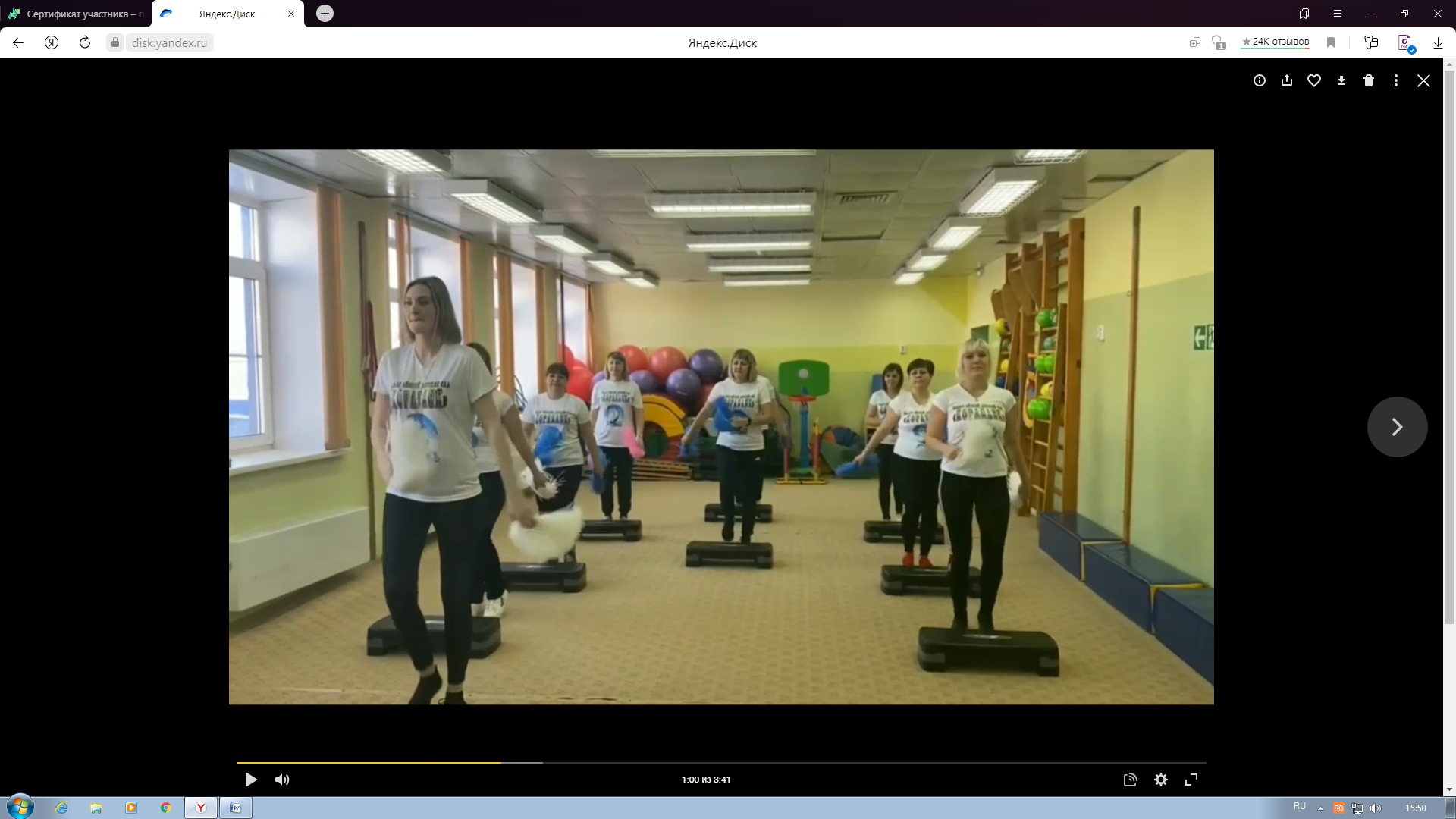 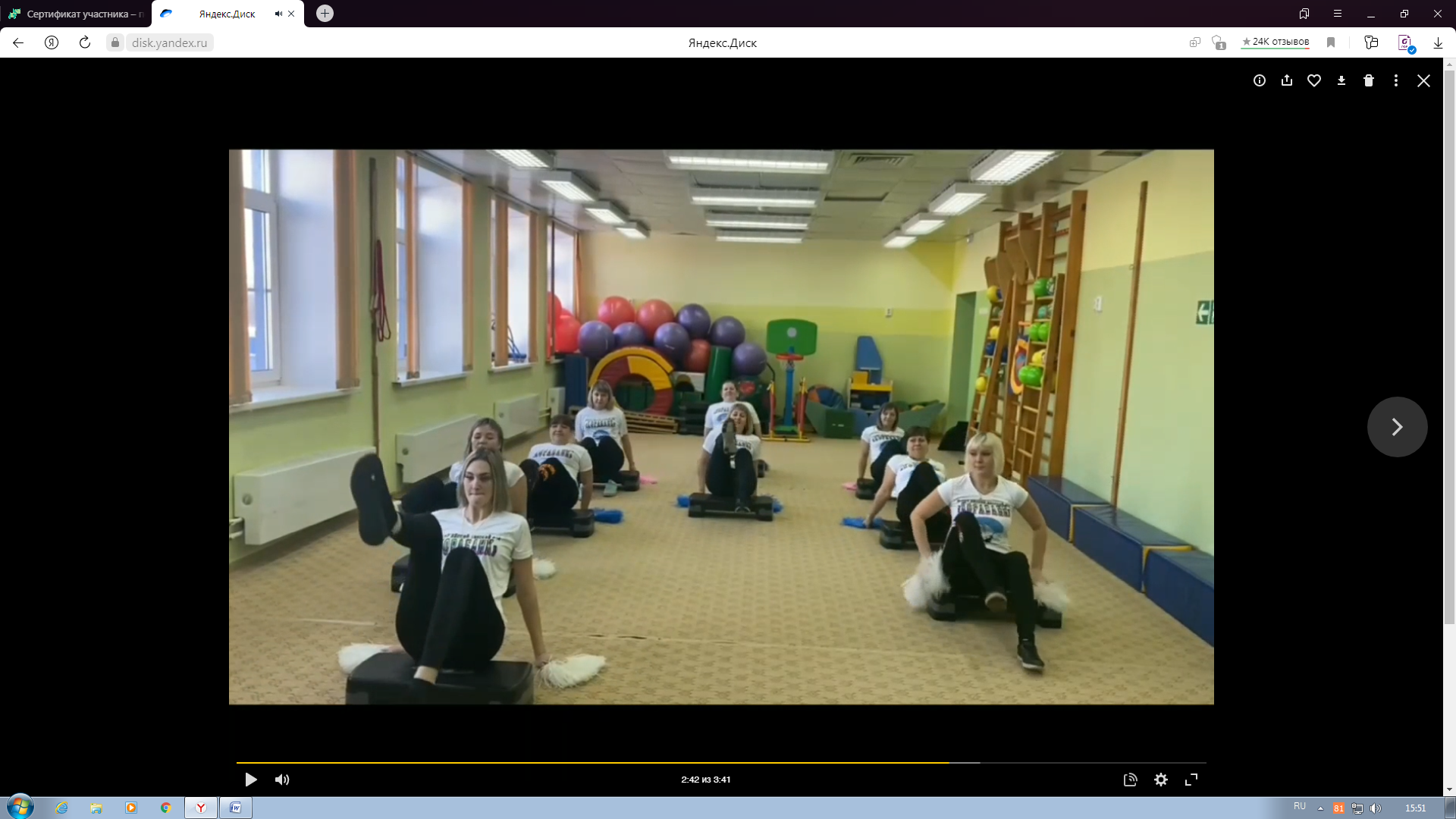 